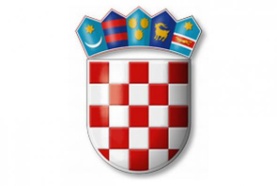                  REPUBLIKA HRVATSKA          OSJEČKO BARANJSKA ŽUPANIJA                   OPĆINA POPOVAC                     OPĆINSKI NAČELNIKNa temelju odluke Vlade Republike Hrvatske, na 19. sjednici održanoj 05. travnja 2012. godine kada je prihvaćen Akcijski plan za provedbu inicijative Partnerstvo za otvorenu vlast u Republici Hrvatskoj za razdoblje 2012. - 2013. koji se odnosi na sustavno otklanjanje uzroka korupcije, u skladu sa člankom 14. Zakona o pravu na pristup informacijama (»Narodne novine«, broj 25/13) i Pravilnikom o ustroju, sadržaju i načinu vođenja službenog upisnika o ostvarivanju prava na pristup informacijama (»Narodne novine«, broj 83/14), Općinski načelnik Općine Popovac donio je i objavio:ODLUKUO USTROJAVANJU SLUŽBENOG UPISNIKAO OSTVARIVANJU PRAVA NA PRISTUP INFORMACIJAMA I PONOVNU UPORABU INFORMACIJA OPĆINE POPOVACČlanak 1.Ovom Odlukom ustrojava se posebni službeni Upisnik o zahtjevima, postupcima i odlukama o ostvarivanju prava na pristup informacijama i ponovnu uporabu informacija (dalje u tekstu: Upisnik) kojeg je Općina Popovac u obvezi voditi u skladu s odredbama Zakona o pravu na pristup informacijama (»Narodne novine«, broj 25/13) i Pravilnikom o ustroju, sadržaju i načinu vođenja službenog upisnika o ostvarivanju prava na pristup informacijama (»Narodne novine«, broj 83/14). Članak 2.Upisnik će voditi imenovani službenik za informiranje koji je dužan poduzeti sve radnje i mjere radi urednog vođenja Upisnika te postupati u skladu sa ovlastima propisanim Zakonom.Članak 3.Ova Odluka stupa na snagu danom donošenja i ima se objaviti u „Službenom glasniku Općine Popovac“.KLASA: 032-01/14-01/02URBROJ: 2100/08-02/14-02Popovac, 05. studenoga 2014.                                                               Načelnik Općine Popovac						 	                         Zoran Kontak